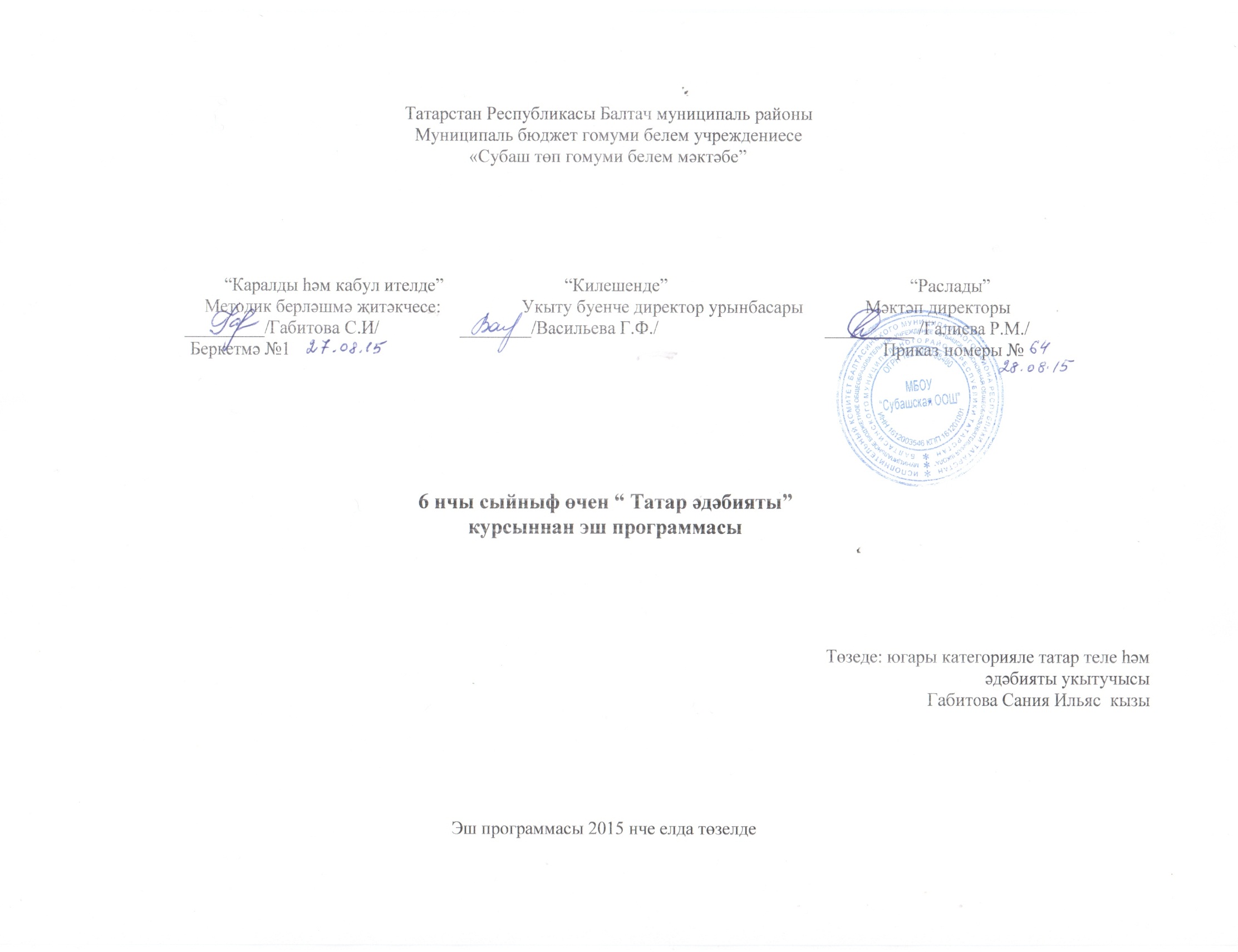 Аңлатма язуы          Программа Татарстан Мәгариф һәм фән министрлыкларының “Татар урта мәктәпләре өчен татар әдәбиятыннан программа” (2010),”Татар телендә урта белем бирү мәктәпләре (5-9 сыйныфлар) өчен татар әдәбиятыннан үрнәк программа”сына (автор –төзүчеләр: Д.Ф.Заһидуллина.Н.М.Йосыпова)  нигезләнеп төзелде.    6  нчы сыйныфлар өчен татар әдәбиятыннан эш программасы Россия Федерациясендәге  һәм  Татарстан  Республикасындагы  мәгарифкә  кагылышлы  хокукый-норматив  актларга  һәм  федераль дәүләт стандартларына нигезләнде:     1. Россия   Федерациясенең      “Мәгариф   турында”гы   Законы   (Федеральный   закон   от          29.12.2012 273-ФЗ “Об образовании в Российской Федерации”)     2. Татарстан Республикасының “Мәгариф турында”гы Законы (Закон Республики Татарстан “Об образовании” № 68-ЗРТ от 22 июля 2013 года, статья 8)     3. Төп гомуми белем бирүнең Федераль дәүләт белем бирү стандарты (Россия Мәгариф  һәм Фән министрлыгында  2010 нчы  елның 17 нче декабрь  боерыгы  1897 нче номер  белән  расланган,  РФ  Юстиция  Министрлыгында  19644  нче  регистрацион  номеры   белән 2011нче елның 1 нче февралендә теркәлгән)     4. РФ Мәгариф һәм фән министрлыгы приказы, 30 нчы август, 2013 нче ел №115 (“Об   утверждении  Порядка  организации  и  осуществления  образовательной  деятельности  по  основным  общеобразовательным  программам  –          начального  общего,  основного   общего и среднего общего образования”)     5. “Татарстан Республикасының халык телләре турында” Законы (Закон Республики Татарстан  от  08.07.1992  №  1560-XII  (ред.  от  03.03.2012г.)  “О  государственных    языках    Республики Татарстан и других языках в Республике Татарстан”)     6. “Татарстан Республикасы дәүләт телләре һәм Татарстан Республикасында башка телләр турында” Татарстан Республикасы Законы, 2004нче ел, 1нче июль     7. “2014-2020 нче елларга Татарстан Республикасы дәүләт телләрен һәм Татарстан Республикасында башка телләрне саклау, өйрәнү һәм үстерү буенча Татарстан Республикасы дәүләт программасы”, 2013 нче ел, 25 нче октябрь, 794 нче карар     8. Россия Федерациясенең “Россия Федерациясе халыктелләре турында”гы  126-ФЗ нчы  номерлы Законы (24.07.1998) 9. Татарстан Республикасында 2012-2020 нче елларда фән һәм мәгариф үсеше турында “Дәүләт программасы”10. Санитар-эпидемиологик кагыйдәләр һәм нормалар нигезендә (СанПиН 2.4.2. 2821-10 «Санитарно-эпидемиологические требования к условиям и организации обучения в общеобразовательных учреждениях» (от 29.12.2010 №189)11.Татарстан Республикасы Балтач муниципаль районының «Субаш төп гомуми белем  мәктәбе» муниципаль бюджет гомуми белем бирү учреждениесенең белем бирү буенча төп укыту  программасы (боерык №119 , 12.08.2013)12.Татарстан Республикасы Балтач муниципаль районының «Субаш төп гомуми белем  мәктәбе» муниципаль бюджет гомуми белем бирү учреждениесенең 2015-2016 нче уку елына укыту планы (боерык № 61, 15.08.2015). - әдәп  сүзеннән ясалган. Димәк, аның рухы һәм билгеләмәсе - әхлакны төзәтү, кешене тәрбияләү, әдәпле итү. Моның өчен ул үзенә генә хас алымнар. Чаралар белән эш итә. Матур әдәбият иң әүвәл кешене,  аның эчке дөньясын сурәтли, кешенең яшәешкә мөнәсәбәтен күрсәтә. Аның төрле чорларында бу сурәтләүләр, мондый мөнәсәбәтләр төрле сыйфат алган. Татар балалары өчен әдәбият укытуның төп максаты:       Балаларда туган телгә, әдәбиятка карата кызыксыну уяту, татар әдәбиятының бай  тарихы, халык авыз иҗаты, талантлы әдипләре, аларның күркәм әсәрләре белән таныштыру.  Әсәрләрне аңларга, эзлекле фикер йөртергә, әсәрләрне матурлык ноктасыннан бәяләп кабул  итәргә өйрәтү.        Бурычлары:        -   иҗат, әдәбият үсеше, аның тарихи төшенчәләрен аңлап фикер йөртергә өйрәтү;        -   әдәбиятның формалашуында һәм үсүендә зур роль уйнаган күренеш – халык авыз             иҗаты, аның матур әдәбият белән уртак һәм аермалы якларын күрсәтү;        -   матур әдәбиятны милли һәм дөньякүләм культураның бер күренеше итеп карау,             аның рухи кыйммәтләрне, традицияләрне саклаучы, тапшыручы икәнен аңлату;        -   әдәби әсәрне  өлешчә  анализлау  күнекмәләре  булдыру,әдәбият  теориясе  буенча             билгеле бер күләмдә теоретик белемнәр бирү;        -   әдәби әсәрдә тасвирланган тормыш вакыйгаларыннан үрнәк һәм гыйбрәт алырга,             дөрес, гадел максатлар куярга өйрәтү;        -   әдәбиятның  матурлыгын,  хис  кичерешләр  байлыгын күрсәтеп,  балаларның  рухи             дөньясын баету;        -   укучыларның иҗади сәләтләрен үстерү;        -   үз мәнфәгате   һәм   җәмгыять   мәнфәгате   өчен   иҗади   мөмкинлеген   тормышка             ашырырга сәләтле шәхес тәрбияләү;        -   сөйләм культурасы булдыру. Укыту планында 6нчы сыйныфта татар әдәбиятыннан атнага 2 сәгать вакыт бирелә Барысы 70 сәгать. Укучыларның белемнәрен тикшерү тестлар ярдәмендә, төрле әсәрләр буенча иншалар язу аша алып барыла. 6нчы сыйныфта татар әдәбиятын укыту барышында әсәр өйрәнү өчен 52 сәгать, бәйләнешле сөйләм телен үстерү өчен 12 сәгать, дәрестән тыш уку дәресләре өчен 6 сәгать  вакыт бүленде. Дәресләрдә информацион – технологик, төркемнәрдә эш, инновацион алымнар кулланыла.     Дәреслек: Әдәбият, 6 нчы сыйныф:татар урта гомуми белем бирү оешмалары өчен уку әсбабы, авторлары:  Ф.Ә.Ганиева,  М.Д.Гарифуллина (“Мәгариф”, 2014.) ГОМУМИ БЕЛЕМ  БИРҮ БАСКЫЧЫНЫҢ 6НЧЫ СЫЙНЫФ УКУЧЫЛАРЫ ӨЧЕН  ТАТАР ӘДӘБИЯТЫННАН ТӨЗЕЛГӘН ПРОГРАММАНЫҢ ЭЧТӘЛЕГЕ-ТЕМАТИК ПЛАНЛАШТЫРУУКУЧЫЛАРНЫҢ ӘЗЕРЛЕК ДӘРӘҖӘСЕНӘ ТАЛӘПЛӘРМиф турында төшенчә. - халык авыз иҗаты үрнәкләре белән танышу- сөйләм телен үстерүК.Насыйри.  1 әдипнең тормыш юлы һәм иҗатын өйрәнү;                 2 әсәрләренә күзәтү.	                 3 укыган әсәргә бәя бирү.Г.Камал 1әдипнең тормыш һәм иҗат юлларының төп факторларын билгеләү;өйрәнелгән әсәргә дәлилле рәвештә  үз мөнәсәбәтеңне белдерү;укыган әсәргә  сочинение язу; бәхәстә катнашу;татар әдәби теленең нормаларына нигезләнеп, кирәкле темага телдән һәм язмача бәйләнешле текст төзү;С. Рәмиев  әдипнең тормыш һәм иҗат юлларының төп факторларын билгеләү;әдәби әйтелеш таләпләрен саклаган хәлдә өйрәнелгән әсәрләрне (өзекне) сәнгатьле итеп уку;өйрәнелгән әсәргә дәлилле рәвештә  үз мөнәсәбәтеңне белдерү; Дәрдемәнд 1.әдипнең тормыш  юлы һәм иҗаты белән танышу.                           2. шигырләрен укып анализлау.Әхмәт Фәйзи . сүз сәнгатенең образлы табигатен ачыклау;әдипнең тормыш һәм иҗат юлларының төп факторларын билгеләү;әдәби әйтелеш таләпләрен саклаган хәлдә өйрәнелгән әсәрне (өзекне) сәнгатьле итеп уку;өйрәнелгән әсәргә дәлилле рәвештә  үз мөнәсәбәтеңне белдерү;бәхәстә катнашу;татар әдәби теленең нормаларына нигезләнеп, кирәкле темага телдән һәм язмача бәйләнешле текст төзү;Хәсән Туфан .сүз сәнгатенең образлы табигатен ачыклау;әдипнең тормыш һәм иҗат юлларының төп факторларын билгеләү;әдәби әйтелеш таләпләрен саклаган хәлдә өйрәнелгән әсәрләрне (өзекне) сәнгатьле итеп уку;өйрәнелгән әсәргә дәлилле рәвештә  үз мөнәсәбәтеңне белдерү;бәхәстә катнашу;Галимҗан Ибраһимов сүз сәнгатенең образлы табигатен ачыклау;әдипнең тормыш һәм иҗат юлларының төп факторларын билгеләү;әдәби әйтелеш таләпләрен саклаган хәлдә өйрәнелгән әсәрләрне (өзекне) сәнгатьле итеп уку;өйрәнелгән әсәргә дәлилле рәвештә  үз мөнәсәбәтеңне белдерү;бәхәстә катнашу;   Һади Такташ сүз сәнгатенең образлы табигатен ачыклау;әдипнең тормыш һәм иҗат юлларының төп факторларын билгеләү;әдәби әйтелеш таләпләрен саклаган хәлдә өйрәнелгән әсәрне сәнгатьле итеп уку;өйрәнелгән әсәргә дәлилле рәвештә  үз мөнәсәбәтеңне белдерү;Г.Рәхим.                     тормыш юлы һәм иҗаты белән танышу.                    укыган әсәргә анализ ясау.Р.Батулла.  тормыш юлы һәм иҗаты.                   әсәре белән танышу.                   образларга бәяләмә бирүИлдар Юзеев сүз сәнгатенең образлы табигатен ачыклау;әдипнең тормыш һәм иҗат юлларының төп факторларын билгеләү;әдәби әйтелеш таләпләрен саклаган хәлдә өйрәнелгән әсәрләрне (өзекне) сәнгатьле итеп уку;өйрәнелгән әсәргә дәлилле рәвештә  үз мөнәсәбәтеңне белдерү;Ибраһим Гази әдипнең тормыш һәм иҗат юлларының төп факторларын билгеләү;әдәби әйтелеш таләпләрен саклаган хәлдә өйрәнелгән әсәрләрне (өзекне) сәнгатьле итеп уку;өйрәнелгән әсәргә дәлилле рәвештә  үз мөнәсәбәтеңне белдерү;татар әдәби теленең нормаларына нигезләнеп, кирәкле темага телдән һәм язмача бәйләнешле текст төзү;Чыңгыз Айтматов әдипнең тормыш һәм иҗат юлларының төп факторларын билгеләү;әдәби әйтелеш таләпләрен саклаган хәлдә өйрәнелгән әсәрләрне (өзекне) сәнгатьле итеп уку;өйрәнелгән әсәргә дәлилле рәвештә  үз мөнәсәбәтеңне белдерү;укыган әсәргә  сочинение язу; бәхәстә катнашу;Ләбибә Ихсанова сүз сәнгатенең образлы табигатен ачыклау;әдәби әйтелеш таләпләрен саклаган хәлдә өйрәнелгән әсәрләрне (өзекне) сәнгатьле итеп уку;өйрәнелгән әсәргә дәлилле рәвештә  үз мөнәсәбәтеңне белдерү;Роберт Миңнуллин сүз сәнгатенең образлы табигатен ачыклау;әдәби әйтелеш таләпләрен саклаган хәлдә өйрәнелгән әсәрләрне (өзекне) сәнгатьле итеп уку;өйрәнелгән әсәргә дәлилле рәвештә  үз мөнәсәбәтеңне белдерү; бәхәстә катнашу;Мөхәммәт Мәһдиев әдипнең тормыш һәм иҗат юлларының төп факторларын билгеләү;өйрәнелгән әсәргә дәлилле рәвештә  үз мөнәсәбәтеңне белдерү;укыган әсәргә  сочинение язу;Фәнис Яруллин  әдипнең тормыш һәм иҗат юлларының төп факторларын билгеләү;әдәби әйтелеш таләпләрен саклаган хәлдә өйрәнелгән әсәрләрне (өзекне) сәнгатьле итеп уку;өйрәнелгән әсәргә дәлилле рәвештә  үз мөнәсәбәтеңне белдерү;Укытуның планлаштырылган нәтиҗәләре 	6 нчы сыйныфта укытуның гомуми (метапредмет) нәтиҗәләре:  	- укучыда әдәби әсәрне аңлап укырлык күнекмәләр булдыру, әдәбиятка мәхәббәт тәрбияләү;  	- язу һҽм сөйләм осталыгын үстерү, мәсьәләне аңлый, үз фикерен дәлилли, кирәк икән – үзгәртү-төгәлләштерү, нәтиҗәләр чыгара,               материалны              гомумиләштерә белергә, үз хисләреңне сүзләр ярдәмендә аңлата алырга һәм бер үк вакытта башкалар белән бергәләп  	эшләргә күнектерү;  	- баланың үз эшчәнлеген һәм әйләнә-тирәдәге тормышны мөстәкыйль бәяли белүенә, мөстәкыйль карарлар кабул итү һәм аларны җиренә 	җиткереп үти алуына ирешү;  	- төрле чыганаклар белән эшләргә, аларны табарга, мөстәкыйль рәвештә кулланырга, төркемләргә, чагыштырырга, анализларга һәм  	Бәяләргә өйрәтү 	 	6 нчы сыйныфта татар әдәбиятын укытуның предмет нәтиҗәләре түбәндәгеләр:  	 Танып-белү өлкәсендә:  	- аерым төр һәм жанрга караган әсәрләрне аңлап укый һәм кабул итү, эчтәлеген кабатлап (аерым очракларда текстны яттан) сөйли, кирәк  	чакта тексттан өзекләр китерә алуга ирешү;  	- укыган әдәби әсәрнең эчтҽлеген, темасын, проблемасын, идеясен билгели, геройларын һәм әдәби дөньясын бәяли алуына, аның нинди  	төр һәм жанрга каравын аеруына ирешү;  	- укучының классик әдипләрнең тормыш һәм иҗат юлларының төп фактларын белүе;   	 	- әдәби текстның мәгънәви өлешләрен аерып чыгарып, укыган буенча тезислар һәм план төзү, геройларга характеристика бирү, сюжет, композиция               үзенчәлекләрен, махсус сурәтләү чараларының ролен билгеләү күнекмҽсе булдыру;  	- укыган әсәр буенча фикер алышуда катнашырга, әдәбият белеме төшенчәләренә мөрәҗәгать итҽргә өйрәтү.  	 бәяләү өлкәсендә:  	- милли әдәбияттагы рухи-әхлакый кыйммәтләрне күңелдән уздырып кабул итәргә өйрәтү;  	- әдәби әсәрләргә шәхси мөнәсәбәт һәм бәя булдыру;  	- өйрәнелгән әсәрләрне шәрехли белүенә ирешү;  	 эстетик яктан:  	- әдәби әсәрнең образлы табигате хакында гомуми мәгълүматый күзаллау булдыру, аның эстетик кыйммәтен тою хисе тәрбияләү;  	- баланың әдәби текстны эстетик бөтенлекле, шул ук вакытта әдәби һәм тел-сурәтләү алымнарының, образлылыкның үзенчәлекләрен һәм  	әһәмиятен аңлап бәяли белүенә ирешү;  	- рус һәм татар телендәге әдәби әсәрләрне чагыштырып бәяләргә, геройларның, әхлакый идеалларның охшаш һәм аермалы якларын  	билгеләргә өйрәтү.   	Шәхси нәтиҗәләр:  	- укучының җаваплылык хисен активлаштыру;  	-  	укуга һәм хезмәткә уңай мөнәсәбәт булдыру;  	-  	баланың үзаңын үстерү, милләтне, ватанны яратырга өйрәтү, горурлык һәм гражданлык хисләре тәрбияләү;  	-  	әхлак нормаларын, җәмгыятьтә яшәү кагыйдәләрен төшендерү;  	-  	төрле чыганаклардан (сүзлекләр, энциклопедияләр, интернет-ресурслар һ.б.) танып-белү һәм коммуникатив ихтыяҗларны  	канәгатьләндерерлек мәгълүматлар табарга күнектерү.  	Предметара нәтиҗәләр:  	-  	укучыларда әдәбиятны сәнгатьнең башка төрләре ярдәмендә мөстәкыйль үзләштерерлек күнекмәләр булдыру һәм әдәбият– 	сәнгать белән даими кызыксыну формалаштыру;  	-  	татар теленә бәйләнештә, туган телнең матурлыгына һәм байлыгына хөрмәт тәрбияләү;  	-  	мәдәниятара бәйләнешләрне саклау, укучының башка милләтләр мәдәнияте һәм әдәбиятыннан мәгълүматлы, башка халыкларның  	сүз сәнгатенә хөрмәтле мөнәсәбәттә, толерант булуына ирешү. Укыту – методик кулланмалар исемлеге6 нчы сыйныфта татар әдәбиятыннан арадаш аттестация өчен үрнәк эш. (2015-2016 уку елы).1.Халык авыз иҗаты төрләренә кермәгән жанрны билгеләргә:   А.  җыр   Б.  әкият   В.  мәзәк   Г.   повесть2. Халык авыз иҗатының сүз сәнгате,көй, музыка сәнгате белән  бәйле төре:    А.  мәкаль    Б.   җыр    В.   табышмак    Г.   әкият3. “Халык күңеленең һич тә тутыкмас вә күгәрмәс, саф вә раушан көзгеседер.Бу бертөрле сихри көзгедер.”  дип  Г. Тукай халык авыз иҗатының кайсы төре турында әйткән?    А.  әкият    Б.  җыр    В.  мәзәк    Г.  мәкальләр4. Түбәндәге төркемнәрдән халык җырлары гына язылганын билгеләгез.    А.   “Гөлҗамал”,”Ай былбылым”, “Сабан туе”;    Б.    “ Әниемә”. “Җидегән чишмә”, “Мәтрүшкәләр”5. Татар театрының формалашуына зур өлеш керткән, татар драматургиясенә нигез салучылардан булган күренекле әдип:    А.  Г. Тукай    Б.   Г. Камал    В.   М. Җәмил    Г.   Ш. Галиев6 . Г. Камалның “Беренче театр” әсәре.А.  трагедияБ.   комедияВ . романГ.   хикәяӘсәр геройларының үз арасында яки әсәрдә тасвирланган кеше образы белән тормыш хәлләре арасында туган килешмәүчәнләнлекА.  конфликтБ.   сюжетВ.   чишелешСәгыйть Рәмиев шигырьләре:А.   “Уку”, “Авыл”;Б.     “Сабыйга”, “Эшкә өндәү”, “Кызыклы шәкерт”;В.    “Каеннар сары иде”, “Гөлләр инде яфрак яралар”;Әхмәт Фәйзинең  “Тукай” романында шагыйрьнеңА.   Кырлайда;Б.    Җаекта;В.    Кушлавычта      яшәгән чоры сурәтләнгән.Бирде дөнья  кирәкнеЕламаска өйрәтте...Кайсыгызның кулы җылы?Бәйлисе бар йөрәкне....          юллары кем әсәреннән?А.  М. Җәлил;Б.   Ф.Кәрим;В.   Х.Туфан;Г.   Дәрдемәнд;Биш авылдаш,  яшьтәш малайларның язмышы турындагы әсәрА.. ”Кызыл  ромашка” ( М.Җәлил)Б.  “ Кызыл чәчәкләр”  ( Г..Ибраһимов)В.   “Караборынның дусты” (Һ. Такташ)      12. Кискен каршылыкка корылган, эзлекле итеп хикәяләп бирелгән бер вакыйга    тасвир-            ланган, геройлары җанландырылган табигать күренешләре(җир, таш, чишмә, кош, агач             һ.б.) булган шигъри әсәр            А.  җыр;            Б.  баллада            В.  поэма            Г.   әкият Кеше  ташландык җирдә бакча үстергән. Ләкин гөлләргә еланнар ияләшкән. Герой еланнарга каршы көрәш ачкан . Бу әсәр А.  “Чәчәкләр китерегез Тукайга” (Х.Туфан)Б.   “Бакчачы турында баллада”  (И. Юзеев)В.   “Ана бәйрәме” ( М. Җәлил)Г.   “Йолдыз кашка турында баллада” ( И.Юзеев)Ибраһим Газинең  хорафатларга. ырымнарга ышанмаска кирәклеген өйрәтүче әсәреА . “Өч Мәхмүт”Б.   “Малайлыкта кунакта”В.   “Мәүлия  нигә көлде”Телләре, гореф-гадәтләре белән бер-берсенә якын халыкларның күренекле әдибе,беренчеукытучы турындагы әсәр авторы А.  Чынгыз Айтматов; Б .  Илдар Юзеев; В.  Ф.Кәрим; Г.   М. Мәһдиев;“Әни, мин көчек күрдем”, “Энекәш кирәк миңа” шигырьләренең авторыА.  Р Миңнуллин;Б.  Т. Миннуллин;В.  И.Юзеев;Г.   Ш Галиев;М. Мәһдиевнең  Арча педучилищесы укучылары турындагы әсәреА. “Наил һәм Фаил”Б.   “Маякчы кызы”В.  “Без- кырык беренче ел балалары”      17.   Инвалид коляскасында иҗат итеп, батырлык эшләргә әзер торучы, көчле рухлы образ-              лар тудырган әдип             А. Ш. Галиев;             Б.  М. Җәлил;             В. Ф. Яруллин;             Г.  Р. Миңнуллин;18.Тылсым көчен яхшылык һәм начарлык эшләүдә куллануны тасвирлаган әсәр            А.  Г.Тукай. “Исемдә калганнар”            Б.  Ф.Кәрим “ Үлем уены”          В.  К.Насыйри “Әбүгалисина”                                                           №     Бүлек исемеСәгать саны1Халык аваз иҗаты. Мифлар.Мифларның килеп чыгышы. Мифларны төркемләү. “Алып кешеләр” мифы.“Җил иясе җил чыгара” мифы. Әдәбиятның барлыкка килүе.Фольклор жанрларының әдәбиятка күчүе.Җырлар белән таныштыру.32Борынгы, урта гасырлар һәм XIX гасыр татар әдәбияты. К. Насыйриның тормыш юлы,иҗаты. “Әбүгалисина” повесте. Эпос. Повесть турында төшенчә. Татарларда мәгърифәтчелек.43XX гасыр-XXI  йөз башы татар әдәбияты.Г.Ибраһимов, Г. Рәхим, Дәрдемәнд, С.Рәмиев, Г. Камал, Г. Тукай, Р. Батулла, Һ.Такташ, И.Гази, Әхмәт Фәйзи, Ч.Айтматов, М.Җәлил, И. Юзеев, Л.Ихсанова, Р.Миңнуллин, Ф.Яруллин тормыш юлы иҗаты.624Йомгаклау.1№ТемаСә-гатьсаныВакытыВакытыИскәрмә№ТемаСә-гатьсаныСрокүтәлешИскәрмәХалык авыз иҗаты Халык авыз иҗаты 33331.Мифлар. Мифларның килеп чыгышы турында карашлар. Мифларны төркемләү. “Алып кешеләр “мифы. “Җил иясе җил чыгара”мифы. Әдәбиятның килеп чыгуы, татар әдәбиятының фольклор һәм ислам белән бәйләнеше.14.092.Җыр турында төшенчә17.093.Кл. тыш уку. Татар халык мифлары.111.09Каюм Насыйри44.Каюм Насыйриның тормыш юлы һәм иҗаты турында белешмә. “Әбугалисина” повесте. Эпос.  Повесть турында төшенчә.114.095.К.Насыйриның “Әбугалисина” повесте. Татарларда мәгърифәтчелек хәрәкәте.118.096.К.Насыйриның “Әбугалисина” повестеның сюжеты.121.097  Б.с.ү.“Әбугалисина”әсәрендә образлар. 125.09XX гасыр-XXI  йөз башы татар әдәбияты.628Г.Камалның тормыш юлы, иҗаты.128.099.Г Камал “Беренче театр”. 1905-1907 еллар инкыйлабы шартларында драматургия үсеше. Драма жанры.12.1010.Г Камал  “Беренче театр”. Әсәрдә искелек һәм яңалык көрәше.. 15.1011.Б.с.үГ.Камал әсәрендәге вакыйгалар һәм геройларны чагыштыру. Персонаж, характер, тип.19.1012Кл. тыш уку. Мәҗит Гафури “Сарыкны кем ашаган?”12.1013Сәгыйть  Рәмиевның тормыш юлы, иҗаты. “Сызла күңелем” шигыре “Уку”, “Авыл”, “Таң вакыты”.116.1014. Габдулла Тукай “Исемдә калганнар”119.1015.Дәрдемәнднең тормыш юлы һәм иҗаты . Лирика.Лирик геой. “Видагъ” шигыре.123.1016 Әхмәт Фәйзинең тормыш юлы, иҗаты. Әхмәт Фәйзинең “Тукай” романыннан өзекләр.126.1017.Ә.Фәйзинең “Тукай” романыннан өзекләр уку.130.1018.Б.с.ү. Образларга характеристика19.1119.Һади Такташның тормыш юлы һәм иҗаты турында белешмә.”Пи-би-бип” шигыре.113.1120Бс.ү. Шигырь сөйләүчеләр конкурсы..116.1121Хәсән Туфанның тормыш юлы, иҗаты.120.1122.Хәсән Туфан “Гөлләр инде яфрак яралар”, “Илдә ниләр бар икән?”. 123.1123.Хәсән Туфан  “Каеннар сары иде”.27.1124.Хәсән Туфан  “Аралагыз мине”, “Кайсыгызның кулы җылы?”.1130.1125.Кл. тыш уку.Хәсән Туфан  “Чәчәкләр китерегез Тукайга”.4.1226Б.с.ү..Тел- стиль сурәтләү чаралары, лексик стилистик,фонетик чаралар.троплар.17.1227.Галимҗан Ибраһимовның тормыш юлы, иҗаты.  “Кызыл чәчәкләр”.111.1228.Г. Ибраһимов “Кызыл чәчәкләр”.114.1229.Г. Ибраһимов “Кызыл чәчәкләр”.118.1230.Кл. тыш уку.Г. Ибраһимов  “Алмачуар”.Әсәрдә геройлар бирелеше.121.1231-Б.с.ү.Сочинение “Кызыл  чәчәкләр” повестенда минем яраткан героем”.125.1233Г.Рәхимнең  тормышы һәм иҗаты турында белешмә. “Яз әкиятләре” хикәясе.134Г.Рәхимнең “Яз әкиятләре”хикәясе. Автор оброзы,автор позицисе.135Г.Рәхимнең “Яз әкиятләре” хикәясендә сурәтләнгән дөнья.136Р.Батулланың тормышы һәм иҗаты турында белешмә. “Имче”хикәясе..137Р.Батулланың“Имче”хикәясендәге образлар.138Б.с.ү. Минем яраткан китабым.139Илдар Юзеев иҗатына кыскача күзәтү.” “Бакчачы турында баллада” 140. Кл тыш уку.Илдар Юзеев Баллада турында төшенчә, “Йолдыз кашка турында  баллада”.141Ритм,рифма,тезмә строфа. Муса Җәлил “Сандугач һәм чишмә”142.Ибраһим Газиның тормыш юлы, иҗаты.143“Мәүлия нигә көлде?” хикәясе144.“Өч Мәхмүт” хикәясе.145.Б.. с. ү. Ирекле темага  хикәя төзү.146.Чыңгыз Айтматовның тормыш юлы, иҗаты.147.Чыңгыз Айтматов “Беренче мөгаллим” әсәренең сюжеты..148Чыңгыз Айтматов “Беренче мөгаллим” әсәрендә тугандаш халыклар тормышы чагылышы..149.Әсәрдә Дүшән һәм Алтынай образлары. Әсәрнең идея-проблематикасы.150Кл.тыш уку. Ч.Айтматов әсәреннән өзек уку һәм анализлау.51.Б.с.ү. Сочинение “Яхшылык җирдә ятмый”.152.Ләбибә Ихсанованың тормыш юлы, иҗаты.153.Ләбибә Ихсанова “Наил һәм Фаил”.154.Ләбибә Ихсанова “Наил һәм Фаил”.155.Л. Ихсанова “Наил һәм Фаил”.Фаилнең иптәшләре.156Б.с.ү. “Янәшәңдә кемнәр яши” ? темасына диспут.157.Роберт Миңнуллин. Шагыйрь турында белешмә.158Р.Миңнуллин шигырьләре, иҗатына күзәтү 159..Б с.ү. Шигырь иҗат итү160.Мөхәммәт Мәһдиев. Тормыш юлы, иҗаты.161. М.  Мәһдиев  “Без -41 нче ел балалары”.162.Арадаш аттестация тесты.163.Кл.тыш уку.М. Мәһдиев “Без -41 нче ел балалары”. Китапта булмаган өлеш белән танышу164Б. с. ү. Сочинение “Безнең авыл”.165Фәнис Яруллин.  Тормыш юлы, иҗаты.166.Фәнис Яруллинның шигырьләрен уку. “Сез иң гүзәл кеше икәнсез” “Ак төнбоек” әсәре.167.Б.с.ү. Фәнис Яруллин  “Җилкәннәр җилдә сынала”.Әсәрдә образлар системасы168Б.с.ү. Сочинение “Чын дуслыкны мин ничек аңлыйм”.169.-70Ел буе укылган әдәби әсәрләргә анализ. Йомгаклау1Уку курсыУкыту программасыДәреслек.Укучылар өчен тәкъдим ителгән кулланма.Укытучы өчен методик кулланма.Материаль-техник чаралар123456 Татар әдәбияты6 нчы сыйныф1.Татар  урта  мәктәпләре өчен әдәбият программасы (5-11 нче сыйныфлар). – Казан: “Мәгариф” нәшрияты, 2010.«Татар телендә гомуми төп белем бирү мәктәпләре (V-IX сыйныфлар) өчен  татар әдәбиятыннан үрнәк программа”. Төзүче-авторлары:  Д.Ф.  Заһидуллина, Н.М. Йосыпова.1. Татар урта гомуми белем бирү мәктәбенең 6нчы сыйныфы өчен дәреслек” авторлары:  А.Г.Әхмәдуллин,  Ф. Ә Ганиева, И.Г.Гыйләҗев, Ф.Ф. Исламов  (“Мәгариф”, 2006.)  2.Татар урта гомуми белем бирү мәктәбенең 6нчы сыйныфы өчен дәреслек” авторлары:   Ф. Ә Ганиева, М.Д.Гарифуллина (“Татарстан китап нәшрияты”, 2014.)  1.http://video.yandex.ru/users/gzalilova/view/222.http://video.yandex.ru/users/gzalilova/view/13. edu.tatar.ru4. http://tatar.museum.ru/Jalil/jalil.htm5 http://muslumfolklor.narod.ru/video.html1.Гыйләҗев Т.Ш. Татар әдәбияты. XX гасыр башы-Казан: Мәгариф,20072.Заһидуллина Д.Ф Мәктәптә татар әдәбиятын укыту методикасы.- Казан: Мәгариф, 20043. Заһидуллина Д.Ф, Ибраһимов М.И, Әминева В.Р. Әдәби әсәргә анализ ясау.- Казан: Мәгариф, 20054. Заһидуллина Д.Ф, Ибраһимов М.И, Әминева В.Р. Әдәбият белеме. Терминнар һәм төшенчәләр сүзлеге.-Казан: Мәгариф,2007.5.А.Г.Ахмадуллин. Әдәбият белеме сүзлеге.-Казан: Тат.кит.н., 1990 Электрон  ресурслар:  “Бала”  китапханәсе,  “Татар  мультфильмнары”,  мультимедиа  укыту программалары; электрон китапханә; татар сайтлары (belem.ru, tatarile.org.com); аудио  һәм видео әсбаплар:  -  Габдулла Тукай. Интерактив мультимедиа уку-укыту әсбабы.   -  Габдулла Тукай. Энциклопедия. Дисклар коллекциясе.    -  «Габдулла  Тукай»,   «Вамин»  Татарстанның  мәдәни  традицияләрен  саклау  һәм  үстерү фонды, DVD и 1 СD дан торган җыентык, 2009.    -  Классик әдәбиятыбыз үрнәкләре. Татар әдәбияты дәресләренә фонохрестоматия (5- 11 сыйныфлар). СD 4 форматлы. Төзүчесе: Газимҗанова Р.Г.  -  Шигърият    бакчасында.   Татар  әдәбияты   дәресләренә   фонохрестоматия    (5-11  сыйныфлар) СD 1, CD 2, CD 3 форматлы. Төзүчесе: Газимҗанова Р.Г. -  Фәнис    Яруллин.    Тормышы     һәм   иҗатына    багышланган     методик   әсбап.   Мультемедиа басма.  -  Язучыларыбыз     чыгышлары    һәм   алар  турында   истәлекләр.   Татар  әдәбияты дәресләренә   фонохрестоматия    (5-11  сыйныфлар).   СD5    форматлы.   Төзүчесе:  Газимҗанова Р.Г.  -  Язучылар,  композиторлар  һәм  рәссамнар  чыгышлары,  алар  турында истәлекләр.   Татар әдәбияты дәресләренә фонохрестоматия (5-11 сыйныфлар). СD 6 форматлы.  Төзүчесе: Газимҗанова Р.Г.